Creating an InfographicCreating an InfographicCreating an InfographicCreating an InfographicIdentifies key features, message, and audience for an infographic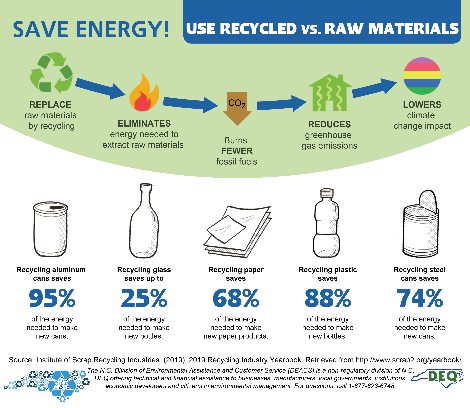 Source: deq.nc.gov“I found this infographic online. 
It encourages people to recycle by showing how recycling saves energy. It uses lots of colourful pictures, short pieces of text, and percents. I think the audience is kids and adults.”Rates the effectiveness of an infographic and suggests improvements“I think it does a really good job. 
It’s easy to read. I knew recycling reduced the amount of stuff going to landfill, but I never really thought about how it could save energy. 
The only thing I might add is some information about how people can recycle in their community.” Collects and uses data to decide on a message to convey with an infographic“My mom sometimes complains about our electricity bills. I would research online to learn about ways to reduce energy use around the house. My infographic would encourage people to save energy.”  Creates an infographic to tell a story about data to a particular audience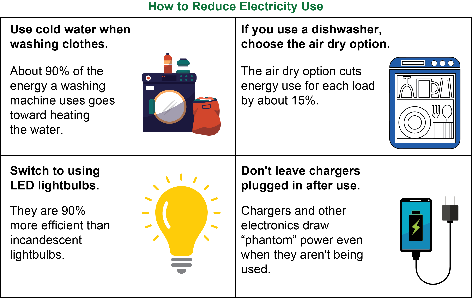 Source: Created using data from Ontario Ministry of EnergyObservations/DocumentationObservations/DocumentationObservations/DocumentationObservations/Documentation